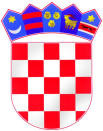              REPUBLIKA HRVATSKAVIROVITIČKO-PODRAVSKA ŽUPANIJA       OSNOVNA ŠKOLA GRADINA             Trg kralja Zvonimira 9                     G r a d i n aKLASA: 112-02/23-01/02URBROJ: 2189-20-23-01                                           Gradina, 15.ožujka 2023.Na temelju članka 107. Zakona o odgoju i obrazovanju u osnovnoj i srednjoj školi (NN br. 87/08 , 86/09, 92/10, 105/10, 90/11, 5/12, 16/12, 86/12, 126/12, 94/13, 152/14, 7/17, 68/18, 98/19, 64/20, 151/22), Pravilnika o radu i Pravilnika o načinu i postupku zapošljavanja u Osnovnoj školi Gradina, ravnateljica škole raspisuje 
 N  A  T  J  E  Č  A  Jza popunu radnog mjestaKUHAR / ICA- jedan izvršitelj na neodređeno nepuno radno vrijeme, 20 sati ukupnog tjednog radnog vremena - rad u matičnoj školi.Uvjeti: Uz opće uvjete za zasnivanje radnog odnosa sukladno općim propisima o radu, osoba koja zasniva radni odnos u školskoj ustanovi mora ispunjavati uvjete iz članka 105. i 106. Zakona o odgoju i obrazovanju u osnovnoj i srednjoj školi („Narodne novine“,  87/08, 86/09, 92/10, 105/10, 90/11, 5/12, 16/12, 86/12, 126/12, 94/13., 152/14, 7/17, 68/18, 98/19, 64/20) i članka 6.  Pravilnika o radu Osnovne škole Gradina, Gradina – uvjet za kuharicu: završena srednja škola – program kuhar, odnosno KV kuhar  te završen tečaj higijenskog minimuma.Prilikom sklapanja ugovora o radu s odabranim kandidatom može se ugovoriti probni rad sukladno važećim propisima.Uz pisanu i vlastoručno potpisanu prijavu kandidati su obvezni priložiti: životopisdokaz o stečenoj stručnoj spremi - preslikauvjerenje da nije pod istragom i da se protiv kandidata ne vodi kazneni postupak glede zapreka za zasnivanje radnog odnosa iz članka 106. Zakona o odgoju i obrazovanju u osnovnoj i srednjoj školi s naznakom roka izdavanja - ne starije od dana raspisivanja natječaja – preslika ili elektronički zapis potvrdu o podacima evidentiranim u matičnoj evidenciji HZMO - preslika ili elektronički zapis domovnica/dokaz o državljanstvu  - preslika ili elektronički zapis. Traženi dokumenti dostavljaju se u neovjerenoj preslici i ne vraćaju se nakon provedenog natječajnog postupka.Rok za podnošenje prijava je osam (8) dana od dana objave natječaja na mrežnoj stranici i oglasnoj ploči Hrvatskog zavoda za zapošljavanje te mrežnoj stranici i oglasnoj ploči Osnovne škole Gradina, Gradina.Kandidati koji ostvaruju pravo prednosti pri zapošljavanju po posebnim propisima dužni su u prijavi na natječaj pozvati se na to pravo i propis, te priložiti svu dokumentaciju kojom dokazuju mogućnost ostvarivanja navedenog prava, a imaju prednost u odnosu na ostale kandidate samo pod jednakim uvjetima. Kandidati koji se pozivaju na pravo prednosti pri zapošljavanju u skladu s člankom 102. Zakona o hrvatskim braniteljima iz Domovinskog rata i članovima njihovih obitelji (˝Narodne novine˝ br. 121/17., 98/19. i 84/21.) uz prijavu na natječaj dužni su priložiti sve dokaze o ispunjavanju uvjeta iz natječaja i ovisno o kategoriji u koju ulazi sve potrebne dokaze (članak 103. st. 1. Zakona) dostupne na poveznici Ministarstva hrvatskih branitelja:   https://branitelji.gov.hr/UserDocsImages//dokumenti/Nikola//popis%20dokaza%20za%20ostvarivanje%20prava%20prednosti%20pri%20zapo%C5%A1ljavanju-%20ZOHBDR%202021.pdf  Kandidati koji se pozivaju na prednost pri zapošljavanju u skladu s člankom 48. Zakona o civilnim stradalnicima iz Domovinskog rata (˝Narodne novine˝ br. 84/21.) dužni su uz prijavu na natječaj priložiti sve dokaze o ispunjavanju uvjeta iz natječaja te priložiti dokaze o ispunjavanju uvjeta za ostvarivanje prava prednosti pri zapošljavanju (članak 49. st. 1. Zakona) dostupne na poveznici Ministarstva hrvatskih branitelja:https://branitelji.gov.hr/UserDocsImages//dokumenti/Nikola//popis%20dokaza%20za%20ostvarivanje%20prava%20prednosti%20pri%20zapo%C5%A1ljavanju-%20Zakon%20o%20civilnim%20stradalnicima%20iz%20DR.pdf Kandidati koji se pozivaju na prednost pri zapošljavanju u skladu s člankom 48.f Zakona o zaštiti vojnih i civilnih invalida rata (˝Narodne novine˝ br. 33/92., 57/92., 77/92., 27/93., 58/93., 2/94., 76/94., 108/95., 108/96., 82/01., 103/03., 148/13., 98/19.) dužni su uz prijavu na natječaj osim dokaza o ispunjavanju traženih uvjeta priložiti i rješenje o priznatom statusu ili drugi odgovarajući dokument kojim dokazuju mogućnost ostvarivanja navedenog prava, izjavu da do sada nisu koristili pravo prednosti pri zapošljavanju po toj osnovi te dokaz o prestanku prethodnog radnog odnosa iz kojeg je vidljivo na koji je način prestao radni odnos kod posljednjeg poslodavca.Kandidati koji se pozivaju na prednost pri zapošljavanju u skladu s člankom 9. Zakona o profesionalnoj rehabilitaciji i zapošljavanju osoba s invaliditetom (˝Narodne novine˝ br. 157/13., 152/14., 39/18., 32/20.) dužni su uz prijavu na natječaj osim dokaza o ispunjavanju traženih uvjeta priložiti rješenje o utvrđenom invaliditetu odnosno drugu javnu ispravu o invaliditetu na temelju koje se osoba može upisati u očevidnik zaposlenih osoba s invaliditetom te dokaz iz kojeg je vidljivo na koji je način prestao radni odnos kod posljednjeg poslodavca.	Kandidati koji su pravodobno dostavili potpunu prijavu sa svim prilozima odnosno ispravama i ispunjavaju uvjete natječaja dužni su pristupiti procjeni, odnosno testiranju prema odredbama Pravilnika o načinu i postupku zapošljavanja u Osnovnoj školi Gradina objavljenog na mrežnoj stranici škole kojemu se može pristupiti putem poveznice: http://os-gradina.skole.hr/skola/akti_kole    Kandidat koji ne pristupi procjeni odnosno testiranju smatra se da je odustao od prijave na natječaj.Kandidati su dužni u prijavi na natječaj navesti e-mail adresu na koju će mu biti dostavljena obavijest o datumu i vremenu procjene odnosno testiranja.	Smatra se da je kandidat prijavom na natječaj dao privolu za obradu osobnih podataka navedenih u svim dostavljenim prilozima odnosno ispravama za potrebe provedbe natječajnog postupka.Na natječaj se mogu javiti osobe oba spola. Riječi i pojmovi koji se koriste u ovom natječaju, a koji imaju rodno značenje, odnose se jednako na muški i ženski rod, bez obzira u kojem su rodu navedeni.Nepravodobne i nepotpune prijave neće se razmatrati. Nepotpunom prijavom smatra se prijava koja nema priložene dokumente koji su navedeni u natječaju.  Izabrani kandidat dužan je prilikom sklapanja ugovora o radu priložiti izvornike ili ovjerene preslike dokumenata koji su navedeni u natječaju. Prijave s dokumentacijom o dokazivanju uvjeta dostavljaju se neposredno ili poštom na adresu škole: Osnovna škola Gradina, Gradina, Trg kralja Zvonimira 9,  33 410 Suhopolje, uz naznaku  ˝za natječaj˝.O rezultatima izbora kandidati će biti obaviješteni u zakonskom roku putem obavijesti na mrežnoj stranici škole kojoj se može pristupiti putem poveznice: http://os-gradina.skole.hr/natje_aj                                                                                                                                                      Ravnateljica škole                                                                                                                                                Ivana Kovač, mag.prim.educ. 